Урок по теме «Лекарства»Цель урока:  Дидактическая:- изучение понятия «лекарственные препараты» и истории их создания;- дать понятие о классификации лекарственных препаратов и их формах;- выявить зависимость организма человека от лекарственных препаратов. Развивающая:- развитие умения устанавливать причинно-следственные связи между строением и свойствами веществ и жизнедеятельностью организма;- выяснить влияние различных лекарственных препаратов на живые организмы и окружающую среду.  Воспитательная:- показать практическое значение лекарственных препаратов;- показать результаты работы медицинской химии как науки.Задачи урока:   - познакомить учащихся с научными и практическими достижениями медицинской химии и фармакологии;- познакомить учащихся с проблемами человечества, которые возникли в результате безконтрольного производства и употребления лекарственных препаратов.Оборудование: компьютер (ноутбук), экран, презентация к уроку, аптечка с лекарственными препаратами, химические реактивы – гидроксид натрия, вода, спирт, ацетилсалициловая кислота, аспирин, держатель для пробирок, спиртовки, спички, глюконат сальция, фенюльс, феррум ЛекХод урока:Орг.момент  . Изложение нового материалаЯ хотела бы на наш урок пригласить змею, так как вы думаете, что она символизирует? (Мудрость, хитрость, смена кожи, регенерация и т.д.) Демонстрационный опыт: Например, для получения глюконатной змеи достаточно поднести к пламени спиртовки таблетку глюконата кальция, который продается в каждой аптеке. Из таблетки выползает змея, объем которой намного превышает объем исходного вещества. Разложение глюконата кальция, имеющего состав Ca(CH2OH(CHOH)4COO)2, приводит к образованию оксида кальция, углерода, углекислого газа и воды (формулы веществ записать на доске). Древним фармацевтическим символом является змея, которая опоясывает чашу познания.Перед вами имена знаменитых, талантливых  людей и причина их смерти: Шуберт  1797-1828 (31год)  - тифВагнер 1747-1779 (32года) – туберкулезГауф  1802-1827 (25лет) – тифЧайковский 1840-1893  (53года)  - холераРафаэль 1483-1520 (37лет) – сердечная недостаточность                                               Учитель: Перед вами различные лекарственные препараты. Как вы думаете, что связывает между собой понятия –  змея, болезнь, таблетки.Учитель: Назовите тему нашего урока. Учащиеся называют тему урока?Сформулируйте цели нашего урока.Отметьте – знал, узнал, хочу узнать.В далеком прошлом лекарства и яды обозначались одним и тем же словом. Так, древнегреческое слово «фармакон» и древнерусское «зелье» приобрели однозначно ядовитый смысловой оттенок, а лекарства стали называть «снадобья». За многие века значения этих слов не изменились: лекарство – снадобье, дарующее исцеление, яд – зелье, способное убивать. Практически каждое лекарство при определенных условиях может оказывать ядовитое действие, а многие яды находят применение как лекарства. Условность границы между ними определяется общим способом действия на организм.Учитель: Скажите, какие возникают у вас ассоциации со словом лекарства – аптека, фармацевт, провизор, рецепт, лекарство, врач.Мы все сегодня находимся в аптеки, и вы все являетесь провизорами. А кто они такие?-Лекарства - это группа веществ, направленных на устранение признаков заболевания, различных по своей форме, действию и динамике;--Лекарства (лекарственные средства) — это вещества и продукты, применяемые для профилактики, диагностики и лечения болезней человека и животных. -- Лекарственные препараты — дозированные лекарственные средства, готовые к применению-- Лекарственный препарат – это вещество, изменяющее работу организма. Препараты можно глотать, вдыхать, вводить посредством инъекций, они впитываются через кожу, закапываются в глазаДля чего применяют лекарства? -Лекарства как химические вещества  применяют внутрь или наружно с целью: лечения, диагностирования заболевания или уменьшения боли; оценки физического, функционального или психического состояния больного; восполнения потерь крови или других жидкостей организма; обезвреживания болезнетворных микроорганизмов; влияния на функции организма или психическое состояние человека и т.д.  -- Как называется наука, занимающаяся изучением лекарственных средств?  (Наука, которая занимается изучением лекарственных средств, называется фармакологией).Фармаколо́гия (от греч. φάρμακον  — «лекарство», «яд» и λόγος — «слово», «учение») — медико-биологическая наука о лекарственных веществах и их действии на организм; в более широком смысле — наука о физиологически активных веществах вообще и их действии на биологические системы. Если вещества используются в фармакотерапии, их называют лекарственные средства.Учитель: Для того чтобы быть провизором, нужно знать история фармакологии и лекарственных препаратов. Для этого вы будите работать в группах. Работа с учебником и дополнительной литературой по вопросам:1 группа – Заслуги Гиппократа                 -  Аптекарская наука Клавдия Галена                 - Иатрохимия Авицена                – Основы медицинской химии Парацельса                 -  Развитие медицины в России              2 группа   -  Дэви и веселящий газ                       -  Открытия Луи Пастера и Пауля Эрлиха, ставших нобелевскими лауреатами.                 - Открытие пенициллина.Вывод: Какой вклад внесли выдающиеся деятели каждого исторического периода?Учитель: Мы узнали историю фармакологии. Скажите, какие лекарственные препараты выпускаются во всем мире.Слайд №   Лекарственные формы Лекарственных препаратов очень много. 1891 году русским ученым Д.Л. Романовским был сформулирован принцип: «вещество, которое при введении в заболевший организм окажет наименьший вред последнему и вызовет наибольшие деструктивные изменения в поражающем агенте». В медицинской практике используются около 25 тыс. лекарственных препаратов. При этом почти 90 % лекарств разработаны в последние десятилетия, что позволяет говорить о «фармацевтическом взрыве». Растет не только число лекарственных средств, но и сила их воздействия на организм. Различные государства, фармакологические заводы выпускают разные лекарственные препараты. Как вы считаете, одинаковые ли все они. Разные цены, а каково их действие. Вот это мы сейчас с вами и определим. Лабораторный практикум.Анализ лекарственных препаратов, производных салициловой кислоты.Для работы вам необходимо взять салициловую кислоту, аспирин.Разотрите в ступке таблетки каждого из этих лекарств. Перенесите в пробирки по 0,1 г каждого лекарства. Добавьте в каждую пробирку 2-3 мл воды и отметьте растворимость лекарств в воде. Нагрейте на спиртовке пробирки с веществами до кипения. Что наблюдается?Внесите в пробирки приблизительно по 0,1 г лекарственных препаратов  и добавьте по 2-3 мл этанола. Что наблюдается? Нагрейте на спиртовке пробирки до полного растворения осадков. Сравните растворимость лекарственных препаратов в воде и этаноле.Взболтайте по 0.1 г препарата с 2-3 мл воды и добавьте по 2-3 мл разбавленного раствора NaOH. Изменилась  ли растворимость веществ?Взболтайте по 0,1 г каждого  препарата  с 2-3 мл воды и добавьте несколько капель раствора хлорида железа. Что  наблюдается? Лабораторный опыт 2: Определение качественного состава препарата.Измельчите таблетку феррум Лек (этот препарат содержит соли железа и применяется для лечения анемии) в ступке и растворите в воде (5-10 мл).1.        Проведите качественные реакции.2.        Реактивы: гидроксид натрия, хлорид бария, 3.        Сделайте вывод о качественном составе препарата.Пояснения: Основываясь на предложенной информации, исходя из названия препарата и используя метод исключения, учащиеся делают предположение о наличии в составе соли катионов Fe+2, Fe+3 и анионов SO4-2, Cl-. Экспериментальная проверка гипотезы позволяет сделать вывод, что состав соли – FeSO4.Учитель: изучив химический состав лекарственных препаратов, к какому выводу вы пришли? Лекарства может быть как лекарственным препаратом, так и ядом в большом количестве.VI. Обобщение знаний--давайте попытаемся обобщить полученные знания и сделать основные выводы (в предложении вставить пропущенные слова или словосочетания) Лекарства – _____________ помогающие победить или _____________. Лекарства могут иметь _____________ или _______________ происхождение. Используя __________, необходимо строго следовать рекомендациям __________ и прилагаемой к лекарству ___________. При __________ использовании лекарство становиться ________.слова для справок:  предотвратить, инструкции, природное, лекарства, болезни, синтетическом, неверном, химические соединения, ядом, врача.6. Подведение итогов урока -- Английский врач Дэвид Уильямс высказал мысль: «Сегодня рядовой Homosapiens обладает значительной свободой определять собственную судьбу. Поэтому его следует ознакомить с химией в достаточной мере, чтобы он представлял результаты применения лекарственных препаратов или их комбинаций»Мне открылось в результате урока:- Три самых важных имени – - Три самых важных события – - Урок  навёл меня на размышления- --оценки за урок VIII. Рефлексия  IХ. Домашнее задание параграф параграф 20, стр 155 Рецепт «идеального лекарства»: возьмите синеву  неба, тихий шелест ветра, добавьте пение жаворонка, бабочку на цветке. Разбавьте водой чистого  озера, подогрейте на лучах солнца, дайте настоятся в течение всех времен года. Принимай вместе со свежим воздухом и хорошим настроением 3 раза в день курсом 365 дней. Крепкое здоровье в этом случае гарантируется. И вам не нужны ни какие лекарства.Маршрутный лист1 группа – Заслуги Гиппократа                 -  Аптекарская наука Клавдия Галена                 - Иатрохимия Авицена                – Основы медицинской химии Парацельса                 -  Развитие медицины в России         Лабораторный практикум.Анализ лекарственных препаратов, производных салициловой кислоты.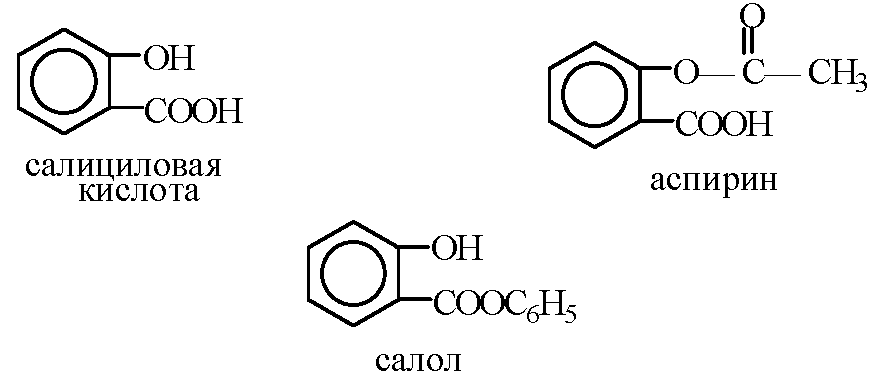 Для работы вам необходимо взять салициловую кислоту, аспирин.1.	Разотрите в ступке таблетки каждого из этих лекарств. Перенесите в пробирки по 0,1 г каждого лекарства. Добавьте в каждую пробирку 2-3 мл воды и отметьте растворимость лекарств в воде. Нагрейте на спиртовке пробирки с веществами до кипения. Что наблюдается? Вывод: результат данного опыта показывает, что среди выбранных для исследования лекарств, содержащих ацетилсалициловую кислоту, аспирин российского производства малорастворимый в воде, поэтому попав в желудок, есть риск того что он прикрепится к стенкам желудка, что может вызвать  эрозивно-язвенные поражения и желудочно-кишечные кровотечения.2.	Внесите в пробирки приблизительно по 0,1 г лекарственных препаратов  и добавьте по 2-3 мл этанола. Что наблюдается? Нагрейте на спиртовке пробирки до полного растворения осадков. Сравните растворимость лекарственных препаратов в воде и этаноле. Результаты эксперимента показали, что АСПИРИН (Российского производства) лучше растворяется в этаноле, чем в воде, но выпадает в осадок  в виде игольчатых кристаллов, АСПИРИН  (производство - Германия) частично растворился, а часть лекарства образовала хорошо различимый белый осадок, так же белый осадок, мы наблюдали в пробирке. Следует сделать вывод о  недопустимости применения алкоголь содержащих лекарств совместно с аспирином, а тем более с алкоголем.3.	Взболтайте по 0.1 г препарата с 2-3 мл воды и добавьте по 2-3 мл разбавленного раствора NaOH. Изменилась  ли растворимость веществ?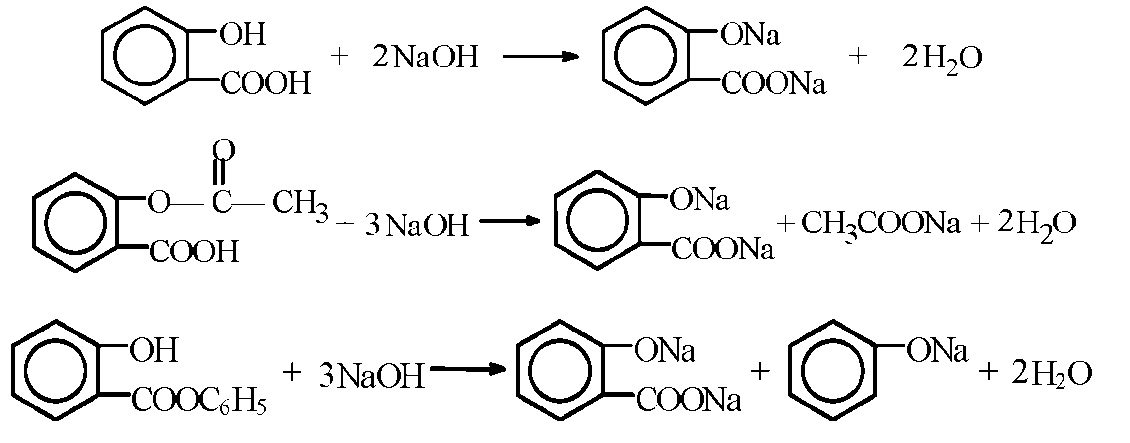 4.	Взболтайте по 0,1 г каждого  препарата  с 2-3 мл воды и добавьте несколько капель раствора хлорида железа. Что  наблюдается? В результате, было выявлено, что при гидролизе российского аспирина образуется больше уксусной кислоты, чем фенолпроизводных, вследствие того, что фиолетовой окраски не появилось. А при гидролизе АСПИРИНА С(Германия) наоборот, больше образуется фенолпроизводных, чем уксусной кислоты. Затем мы выяснили, что фенолпроизводное, это очень опасное для здоровья человека вещество, и предположили, что возможно, фенольное соединение влияет на появление побочных эффектов на организм человека.Лабораторный опыт 2: Определение качественного состава препарата.Измельчите таблетку феррум Лек и фенюльс  (этот препарат содержит соли железа и применяется для лечения анемии) в ступке и растворите в воде (5-10 мл). Разделить смесь на 2 пробирки.1.        Проведите качественные реакции.2.        Реактивы: гидроксид натрия, хлорид бария, нитрат серебра3.        Сделайте вывод о качественном составе препарата.Пояснения: Основываясь на предложенной информации, исходя из названия препарата и используя метод исключения, учащиеся делают предположение о наличии в составе соли катионов Fe+2, Fe+3 и анионов SO4-2, Cl-. Экспериментальная проверка гипотезы позволяет сделать вывод, что состав соли – FeSO4Опыты с раствором иода  Получение иодоформа.В пробирку наливают 1 мл спиртового раствора иода и приливают к нему  (8%) раствор NаОН до обесцвечивания. Выпадают характерные светло-желтые кристаллы иодоформа:2NaOH + I2 = NaI + NaIO + H2O;CH3-CH2-OH + NaIO = CH3-CHO + NaI + H2O;CH3-CHO + 3I2 + 3NaOH = I3-CHO + 3NaI = 3H2O;I3-CHO + NaOH = CHI3↓ + HCOONa.Ощущается резкий неприятный запах иодоформа.Обобщение знанийЛекарства – _____________ помогающие победить или _____________. Лекарства могут иметь _____________ или _______________ происхождение. Используя __________, необходимо строго следовать рекомендациям __________ и прилагаемой к лекарству ___________. При __________ использовании лекарство становиться ________.слова для справок:  предотвратить, инструкции, природное, лекарства, болезни, синтетическом, неверном, химические соединения, ядом, врача.Маршрутный лист    Работа группы 2 группа   -  Дэви и веселящий газ          -  Открытия Луи Пастера и Пауля Эрлиха, ставших нобелевскими лауреатами.            - Открытие пенициллина.Вывод: Какой вклад внесли выдающиеся деятели каждого исторического периода?Лабораторный практикум.Анализ лекарственных препаратов, производных салициловой кислоты.Для работы вам необходимо взять салициловую кислоту, аспирин.1.	Разотрите в ступке таблетки каждого из этих лекарств. Перенесите в пробирки по 0,1 г каждого лекарства. Добавьте в каждую пробирку 2-3 мл воды и отметьте растворимость лекарств в воде. Нагрейте на спиртовке пробирки с веществами до кипения. Что наблюдается? Вывод: результат данного опыта показывает, что среди выбранных для исследования лекарств, содержащих ацетилсалициловую кислоту, аспирин российского производства малорастворимый в воде, поэтому попав в желудок, есть риск того что он прикрепится к стенкам желудка, что может вызвать  эрозивно-язвенные поражения и желудочно-кишечные кровотечения.2.	Внесите в пробирки приблизительно по 0,1 г лекарственных препаратов  и добавьте по 2-3 мл этанола. Что наблюдается? Нагрейте на спиртовке пробирки до полного растворения осадков. Сравните растворимость лекарственных препаратов в воде и этаноле. Результаты эксперимента показали, что АСПИРИН (Российского производства) лучше растворяется в этаноле, чем в воде, но выпадает в осадок  в виде игольчатых кристаллов, АСПИРИН  (производство - Германия) частично растворился, а часть лекарства образовала хорошо различимый белый осадок, так же белый осадок, мы наблюдали в пробирке. Следует сделать вывод о  недопустимости применения алкоголь содержащих лекарств совместно с аспирином, а тем более с алкоголем.3.	Взболтайте по 0.1 г препарата с 2-3 мл воды и добавьте по 2-3 мл разбавленного раствора NaOH. Изменилась  ли растворимость веществ?Взболтайте по 0,1 г каждого  препарата  с 2-3 мл воды и добавьте несколько капель раствора хлорида железа. Что  наблюдается?В результате, было выявлено, что при гидролизе российского аспирина образуется больше уксусной кислоты, чем фенолпроизводных, вследствие того, что фиолетовой окраски не появилось. А при гидролизе АСПИРИНА С(Германия) наоборот, больше образуется фенолпроизводных, чем уксусной кислоты. Затем мы выяснили, что фенолпроизводное, это очень опасное для здоровья человека вещество, и предположили, что возможно, фенольное соединение влияет на появление побочных эффектов на организм человека.Лабораторный опыт 2: Определение качественного состава препарата.Измельчите таблетку феррум Лек (этот препарат содержит соли железа и применяется для лечения анемии) в ступке и растворите в воде (5-10 мл).1.        Проведите качественные реакции. В две пробирки налить данного раствора и добавить +       Реактивы: гидроксид натрия, хлорид бария, нитрат серебра.2.        Сделайте вывод о качественном составе препарата.Пояснения: Основываясь на предложенной информации, исходя из названия препарата и используя метод исключения, учащиеся делают предположение о наличии в составе соли катионов Fe+2, Fe+3 и анионов SO4-2, Cl-. Экспериментальная проверка гипотезы позволяет сделать вывод, что состав соли – FeSO43.	Опыты с раствором иода Получение иодоформа.В пробирку наливают 1 мл спиртового раствора иода и приливают к нему 2 М (8%) раствор NаОН до обесцвечивания. Выпадают характерные светло-желтые кристаллы иодоформа:2NaOH + I2 = NaI + NaIO + H2O;CH3-CH2-OH + NaIO = CH3-CHO + NaI + H2O;CH3-CHO + 3I2 + 3NaOH = I3-CHO + 3NaI = 3H2O;I3-CHO + NaOH = CHI3↓ + HCOONa.Ощущается резкий неприятный запах иодоформаОбобщение знанийЛекарства – _____________ помогающие победить или _____________. Лекарства могут иметь _____________ или _______________ происхождение. Используя __________, необходимо строго следовать рекомендациям __________ и прилагаемой к лекарству ___________. При __________ использовании лекарство становиться ________.слова для справок:  предотвратить, инструкции, природное, лекарства, болезни, синтетическом, неверном, химические соединения, ядом, врача.Анализ урокаДанный урок  разработан  в соответствие программой О.С.Габриеляна, проводится в 10 классе.  Комбинированный метод обучения (словесно-наглядный) с использованием  проблемного изложения и информационных технологий, способствует активизации познавательной деятельности учащихся, их самостоятельности и творчеству, прививает интерес к предмету. На уроке представлена технология проблемного  и критического мышления, которая  рассматривается в педагогике как наиболее успешная. А использование в учебном процессе практических работ и заданий исследовательского характера  способствует мотивации для обобщения учебного материала, расширяет возможности для индивидуального и дифференцированного подхода к обучению, повышает творческую активность, позволяет расширить кругозор учащихся. Прикладная направленность создает условия для выработки у учащихся умений применять полученные знания при решении реальных задач повседневной жизни и грамотно обращаться с лекарственными препаратами. По типу - урок усвоения новых  знаний, умений, навыков. Цель урока:  Дидактическая:- изучение понятия «лекарственные препараты» и истории их создания;- дать понятие о классификации лекарственных препаратов и их формах;- выявить зависимость организма человека от лекарственных препаратов. Развивающая:- развитие умения устанавливать причинно-следственные связи между строением и свойствами веществ и жизнедеятельностью организма;- выяснить влияние различных лекарственных препаратов на живые организмы и окружающую среду.  Воспитательная:- показать практическое значение лекарственных препаратов;- показать результаты работы медицинской химии как науки.Данный урок способствует формированию учебно-познавательных компетенций.Групповая форма организации учебной деятельности на уроке исключительно эффективна при проведении практических работ, а также она способствует  формированию коммуникативной компетенции.Фронтальная форма организации способствует установлению особенно доверительных отношений, позволяет учить рассуждать и находить ошибки, активизировать деятельность учащихся.Практическая работа используется как средство контроля сформированности практических умений и навыков.Содержание урока соответствует теоретическому материалу курса химии.ЖидкиеТвердыеМягкие1.    Растворы (водные, спиртовые, масляные, глицериновые).2.    Настои.3.    Отвары.4.    Настойки.5.    Микстуры.6.    Слизи.7.    Эмульсии.8.    Суспензии.1.      Порошки.2.      Гранулы.3.      Таблетки.4.      Драже.5.      Пилюли.6.      Капсулы.7.      Смеси нарезанного или крупно измельченного растительного сырья.1.    Мази.2.    Пасты.3.    Свечи.4.     Стерильные порошки и таблетки для инъекций, растворяемые непосредственно перед введением.